§1508.  Criminal justice telecommunications and radio communications systems1.  Telecommunications system.  The Bureau of the State Police shall provide for the installation, operation and maintenance of a criminal justice telecommunications system for the purpose of promptly collecting, exchanging and distributing information relating to criminal justice problems of the State, counties and municipalities.  The system may be connected, directly or indirectly, with similar systems operated and maintained by other states or the Federal Government.[PL 1999, c. 111, §1 (NEW).]2.  Telecommunications expenses; revenue.  The Chief of the State Police shall provide for the location and maintenance of the central processing system and telecommunications lines. Federal agencies, state departments and agencies, counties and municipalities shall provide, at their own expense, the terminals, personnel and supplies for their proper operation.  The Bureau of the State Police may charge the various federal agencies, state departments and agencies, counties and municipalities for the installation and maintenance of the end-user routers and modems necessary to connect to the criminal justice telecommunications system.  Revenue received from federal agencies, state departments and agencies, counties and municipalities must be allocated for the purpose of funding the cost of providing the services.[PL 1999, c. 111, §1 (NEW).]3.  Guidelines.  The criminal justice telecommunications system must be installed, operated and maintained in accordance with the rules adopted by the National Law Enforcement Telecommunications System, the National Crime Information Center and the Chief of the State Police or the chief's designee.  The character of the communications sent, the time, place and manner of sending messages and all matters connected with the system are under the control and management of the Chief of the State Police or the chief's designee.[PL 1999, c. 111, §1 (NEW).]4.  Radio communications and dispatch.  The Bureau of the State Police may provide, at the request of a municipality or county, radio communications and dispatch services to the municipality or county.[PL 1999, c. 111, §1 (NEW).]5.  Radio communications and dispatch revenue.  The Chief of the State Police may charge the various federal agencies, state departments and agencies, counties and municipalities for the radio communications and dispatch services.  Revenue received from federal agencies, state departments and agencies, counties and municipalities must be allocated for the purpose of funding the cost of providing the services.[PL 1999, c. 111, §1 (NEW).]SECTION HISTORYPL 1985, c. 275, §1 (NEW). PL 1999, c. 111, §1 (RPR). The State of Maine claims a copyright in its codified statutes. If you intend to republish this material, we require that you include the following disclaimer in your publication:All copyrights and other rights to statutory text are reserved by the State of Maine. The text included in this publication reflects changes made through the First Regular and First Special Session of the 131st Maine Legislature and is current through November 1. 2023
                    . The text is subject to change without notice. It is a version that has not been officially certified by the Secretary of State. Refer to the Maine Revised Statutes Annotated and supplements for certified text.
                The Office of the Revisor of Statutes also requests that you send us one copy of any statutory publication you may produce. Our goal is not to restrict publishing activity, but to keep track of who is publishing what, to identify any needless duplication and to preserve the State's copyright rights.PLEASE NOTE: The Revisor's Office cannot perform research for or provide legal advice or interpretation of Maine law to the public. If you need legal assistance, please contact a qualified attorney.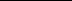 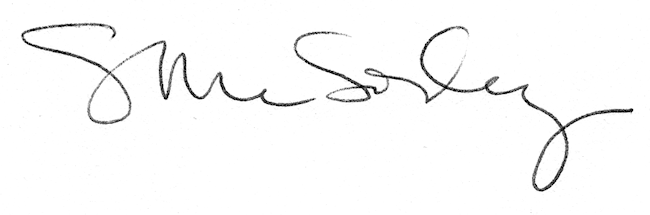 